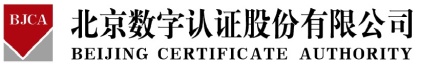 乌海市公共资源交易中心单位数字证书申请表郑重声明：申请单位需提供完全真实的资料,且已认真阅读并同意遵守《北京数字认证股份有限公司电子认证服务协议》中的各项规定。由于提供的资料虚假失实而导致的一切后果由申请单位承担。系统登录账号须制作对应的CA密钥，其费用为400元/年,制作后请由公司妥善保管。单位全称邮    编统一社会信用代码统一社会信用代码办公地址单位联系人姓名姓名单位联系人电话电话单位联系人身份证号身份证号证书业务类型：              初次办理     证书延期     信息变更     丢失补办              损坏补办     密码解锁     证书吊销证书业务类型：              初次办理     证书延期     信息变更     丢失补办              损坏补办     密码解锁     证书吊销证书业务类型：              初次办理     证书延期     信息变更     丢失补办              损坏补办     密码解锁     证书吊销证书业务类型：              初次办理     证书延期     信息变更     丢失补办              损坏补办     密码解锁     证书吊销证书业务类型：              初次办理     证书延期     信息变更     丢失补办              损坏补办     密码解锁     证书吊销申请单位：（盖章）       法人代表：（签字）       日    期：              申请单位：（盖章）       法人代表：（签字）       日    期：              申请单位：（盖章）       法人代表：（签字）       日    期：              申请单位：（盖章）       法人代表：（签字）       日    期：              申请单位：（盖章）       法人代表：（签字）       日    期：              